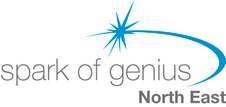 Job Title:                     				Teaching AssistantLocation:					King Edwin School, NortonLine Managed/Jointly Supervised by:		Vice Principal/ Lead Teaching AssistantSalary Scale:	£18,200 Hours of Work:				40 hours per week, Term Time OnlyKey Duties and Responsibilities:Responsibility for ensuring and promoting the safeguarding and emotional well-being of any young people that you may come into contact with, reporting problems to the teacherWork in accordance with Spark of Genius vision and aimsTo assist teachers in raising the standards of pupil attainment, through the provision of quality and relevant experiences and with regard to the curriculum, age range or additional needsTo assist the teachers in the planning and preparation and collation of learning materials and resources; the creation of visual displays; differentiating and adapting learning programmes to suit the needs of allocated pupilsAssess, record and report on development, progress and attainment as agreed with the teacher and in line with reporting processes prescribed by the school quality cycle; Monitor and record pupil responses and learning achievements, drawing any problems which cannot be resolved to the attention of the teacher/personal tutor To support and assist the pupils within the centre and on educational and out of school activitiesTo work with individual pupils or small groups of pupils.  To adhere to the whole organisation policies on Safeguarding, pastoral care, behaviour management, health & safety and pupil welfare at all times To work in partnership with school and residential colleagues, parents/carers and other adults, e.g. Educational PsychologistMake economic use of the monies provided for education including adherence to systems of accounting and the recording for the use of transport.To attend to the personal, social, emotional & behavioural needs of pupils as required/indicated in their personal education, care & development plan whilst encouraging independence; assist in the maintenance of a safe, healthy, hygienic environment.To work with external care and education agencies as appropriate, when directed by your line manager, to contribute to positive and sustainable outcomes for our young people when they leave our service.To take an active part in the school outdoor educational provision, including supporting animal care and wellbeing and our Duke of Edinburgh provision.Professional Knowledge and Understanding:Have a working knowledge of child well-being, learning and developmental pathways Have sufficient knowledge of literacy, numeracy; and personal, social and health education; and to be IT literateProfessional Responsibilities:Have a broad understanding of the ethos, values and policies of Spark of Genius and to place these at the centre of your practiceTo have full awareness of the importance of the role of education assistant in Spark of Genius Principles and Perspectives:To adhere to sound professional values and practices at all timesTo maintain an ethos of quality provision and continual improvementProfessional Skills and Abilities:Communicate clearly, have good interpersonal skillsTo assist pupils both individually and on a group basisDisplay ability and willingness to contribute to the life of the school and its community With teachers support, use a range of resources which, have been evaluated in terms of curriculum requirements and to meet the needs of pupils.Maintain expectations for the pace of work, attainment and achievement for all pupils.Work in a professional, co-operative manner with all associated with Spark of GeniusMaintain excellent attendance standards keeping absence from work at a minimumClassroom Organisation and Management:Alongside the teacher, manage classes and resources to achieve safe, orderly and purposeful activity; report any damaged material or any damage to the building immediatelyAbility to use positive behaviour strategies, using a range of agreed methods (which may include the likes of TCI, Team Teach, Calm etc), Restorative Approaches and Spark’s ‘Every Second Counts’ as a frameworkAssessment of Pupils:As part of the education team, participate in target setting for all pupils and assist in the formulation of appropriate Individualised Educational Plans for pupils. Participate in the school/organisation assessment for learning and development policy by making daily recordings and encouraging pupils to self-reflect and realise potentialProfessional Reflection and Communication:Learn from experience of practice and from ongoing professional developmentReflect on and act to improve professional practice, and contribute to personal professional developmentBecome actively involved in the school/organisations Restorative Approaches if required.Engage in curriculum and continual professional development activities if requiredEstablish and maintain relationships with families, carers and other adults, e.g. Educational PsychologistProfessional Value and Personal Commitment:Able to show in the day-to-day practice a commitment to the protection, welfare and social development of all Spark of Genius pupilsParticipate in extended curricular experiences with the pupilsAble to demonstrate a flexible approach to work practiceValue, respect and act as an active partner within Spark of Genius and our wider communityAbility to use initiative and work independently as requiredOther Requirements:You must co-operate with the company in complying with the Health and Safety requirements and are therefore expected to follow Company policies, to acquaint yourself with the Fire, Health and Safety Procedures at your place of work and report any unsafe practices and conditionsThe post holder may be reasonably expected to undertake other duties commensurate with the level of responsibility that may be allocated from time to time.  It is the responsibility of the post holder to comply with Health and Safety and Equal Opportunities requirements at all times.Any other reasonable management instruction or duty as directed by Management.The above job description forms part of your main terms and conditions of employment.  The Company reserves the right to vary duties and responsibilities at anytime within legal notification frameworks, however, not outside what is considered reasonable to the original post.Person SpecificationEssential CriteriaDesirable CriteriaMethod of AssessmentEducation and QualificationsEducated to (or working towards) a relevant qualification in childcare and/or education Good general knowledge of English and Mathematics to GCSE level or equivalent.Specialist training – disability and/or learning difficulties/ behaviour managementSupporting teaching and learning in schools’ qualifications at L2/L3Application Form, Certificate Check & InterviewExperiencePrevious experience of supporting pupils with complex learning needs.Experience of dealing with challenging behaviour, and/or difficult situations.Previous experience working with young people in special educationPrevious experience of engaging disengaged learnersApplication Form & Reference CheckSkillsEffective communication skills with colleagues, outside agencies, children and familiesExcellent interpersonal skills
To use own initiative 
Work as part of a team
Flexible approach to workReporting and recording to a high standardApplication Form, References & InterviewKnowledgeAn understanding of the needs of young people in care/education
An understanding the principles of safeguarding and child protection
Knowledge of current education practice
Knowledge of the Children Act 2004
Knowledge of the work of other agencies involved with children and young peopleApplication Form & Interview
AbilityTo form professional and positive relationships with children and young peopleThe ability to deal with difficult situations and make appropriate decisions in line with the policies and procedures of the learning centre
To ask for guidance and support, and to remain open honest and accountableApplication Form & Interview
Other RequirementsWillingness to participate in all in house training as applicable to the post.Application Form & Interview